Atbalsta Zemkopības ministrija un Lauku atbalsta dienestsLatvijas Lauku attīstības programmas 2014.-2020.gadam pasākuma „Atbalsts LEADER vietējai attīstībai (sabiedrības virzīta vietējā attīstība)” apakšpasākumā „Darbību īstenošana saskaņā ar SVVA stratēģiju” 4.kārtas projektu konkursa 22.01.2018.-22.02.2018Biedrības “Aizkraukles rajona partnerība” projektu iesniedzēja pašnovērtējuma veidlapaAtbilstības kritērijs – attiecināms uz visām rīcībāmVispārīgie kritēriji Projektu pieteikumus izvērtē atbilstoši sekojošiem kritērijiem un  piešķirot   0 – 0,5 (vienā kritērijā) - 1- 2- 3  punktus, kritērijos 3.7. un 4.6. – “Atbalsts plašākas sabiedrības iesaistīšanai” – piemērojot 0,5 punktu intervālu, kas tiek norādīts pret katru konkrēto kritēriju.Specifiskie vērtēšanas kritērijiLauku attīstības programmas 2014.-2020. aktivitātes 19.2.1. “Vietējās ekonomikas stiprināšanas iniciatīvas” Rīcības Nr. 1  “Uzņēmuma izveidošana un attīstība” iesniegto projektu vērtēšanu  Specifiskie vērtēšanas kritērijiLauku attīstības programmas 2014.-2020.aktivitātes 19.2.2. Vietas potenciāla attīstības iniciatīvas:Rīcība (R2) Atbalsts sabiedriskām aktivitātēm teritorijas iedzīvotājiem  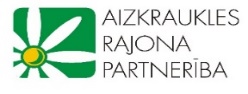 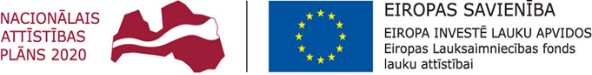 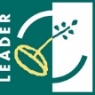 Atbilstības kritērijs Novērtējums NovērtējumsSkaidrojumsProjekts ir atbilstošs SVVA stratēģijas mērķim un ir saskaņā ar rīcības plānā noteikto rīcību un VRG darbības teritorijujāatbilstProjekts ir atbilstošs SVVA stratēģijas mērķim un ir saskaņā ar rīcības plānā noteikto rīcību un VRG darbības teritorijunē neatbilstJa kritērijā  Nr.1 ar „nē” tiek novērtēts kaut viens no nosacījumiem, tad projekts tālāk netiek vērtēts, saņem negatīvu atzinumu un kopējais punktu skaits netiek piešķirts, atzinumā norādot novērtējumu  „neatbilst”. Ja kritērijā  Nr.1 ar „nē” tiek novērtēts kaut viens no nosacījumiem, tad projekts tālāk netiek vērtēts, saņem negatīvu atzinumu un kopējais punktu skaits netiek piešķirts, atzinumā norādot novērtējumu  „neatbilst”. Ja kritērijā  Nr.1 ar „nē” tiek novērtēts kaut viens no nosacījumiem, tad projekts tālāk netiek vērtēts, saņem negatīvu atzinumu un kopējais punktu skaits netiek piešķirts, atzinumā norādot novērtējumu  „neatbilst”. Ja kritērijā  Nr.1 ar „nē” tiek novērtēts kaut viens no nosacījumiem, tad projekts tālāk netiek vērtēts, saņem negatīvu atzinumu un kopējais punktu skaits netiek piešķirts, atzinumā norādot novērtējumu  „neatbilst”. Izņemot MK Noteikumu Nr.590. „ Valsts un Eiropas Savienības atbalsta piešķiršanas kārtība lauku attīstībai apakšpasākumā "Darbību īstenošana saskaņā ar sabiedrības virzītas vietējās attīstības stratēģiju" 13.2. punktā  norādītās darbībasIzņemot MK Noteikumu Nr.590. „ Valsts un Eiropas Savienības atbalsta piešķiršanas kārtība lauku attīstībai apakšpasākumā "Darbību īstenošana saskaņā ar sabiedrības virzītas vietējās attīstības stratēģiju" 13.2. punktā  norādītās darbībasIzņemot MK Noteikumu Nr.590. „ Valsts un Eiropas Savienības atbalsta piešķiršanas kārtība lauku attīstībai apakšpasākumā "Darbību īstenošana saskaņā ar sabiedrības virzītas vietējās attīstības stratēģiju" 13.2. punktā  norādītās darbībasIzņemot MK Noteikumu Nr.590. „ Valsts un Eiropas Savienības atbalsta piešķiršanas kārtība lauku attīstībai apakšpasākumā "Darbību īstenošana saskaņā ar sabiedrības virzītas vietējās attīstības stratēģiju" 13.2. punktā  norādītās darbībasNR.KritērijsRĀDĪTĀJIVĒRTĒJUMSPUNKTISKAIDROJUMS1234562.1Projekta loģiskā uzbūveProjekta uzbūve loģiska, sistematizēta, sniedz skaidri saprotamu,  pamatotu  informāciju22.1Projekta loģiskā uzbūveProjekta uzbūve nesistematizēta, neskaidri noformulēts mērķis, pasākumi tā sasniegšanai pamatoti daļēji12.1Projekta loģiskā uzbūveProjekta uzbūve haotiska, nepārliecinoša pasākumu atbilstība mērķiem02.2Projekta inovācijaProjekts inovatīvs plašākā mērogā par VRG teritoriju. 32.2Projekta inovācijaProjekts atbilst lokāli inovatīvam VRG teritorijas līmenī.  22.2Projekta inovācijaProjekts atbilst   inovatīvam  novada vai pagasta līmenī12.2Projekta inovācijaProjekts nav inovatīvs 0 2.3. Projekta īstenošanas risku izvērtējumsProjektā ir identificēti riski un veikts risku izvērtējums 2 2.3. Projekta īstenošanas risku izvērtējumsRisku apzināšana un izvērtējums ir vispārīgs vai nepietiekams1 2.3. Projekta īstenošanas risku izvērtējumsProjektā identificētie  riski ir neatbilstoši vai to nav, pasākumu plāns risku novēršanai  ir nepietiekams, vai nav vispār02.4.  Uz resursiem balstīts projektsPretendentam ir vismaz viens no šiem resursiem: 1. Nekustāmais īpašuma tiesiskajā valdījumā;2. Pietiekami  finanšu resursi;3. Būvprojekts minimālā sastāvā ar izsniegtu būvatļauju.22.4.  Uz resursiem balstīts projektsNav neviens no resursiem02.5. Dabas un kultūrvēsturiskā mantojuma2 saglabāšana, pieejamība un popularizēšanaProjekts paredz veikt VRG teritorijā esoša dabas, materiālā un nemateriālā kultūrvēsturiskā mantojuma saglabāšanu, pieejamību un popularizēšanu22.5. Dabas un kultūrvēsturiskā mantojuma2 saglabāšana, pieejamība un popularizēšanaProjekts neparedz darbības ar dabas un kultūrvēsturisko mantojumu0 2.6.Projekta publicitātes nodrošināšana un informācijas izplatīšanaPlānots publisks projekta prezentācijas pasākums un publicitātes nodrošināšana par projektu vismaz trijos medijos2 2.6.Projekta publicitātes nodrošināšana un informācijas izplatīšanaPlānots publisks projekta prezentācijas pasākums un nodrošināta publicitāte vismaz vienā medijā1 2.6.Projekta publicitātes nodrošināšana un informācijas izplatīšanaProjektā neplāno publicitātes pasākumus līdzās MK noteikumos norādītajiem02.7.Prioritāte savējiem  Pretendents deklarējies/reģistrējies VRG teritorijā12.7.Prioritāte savējiem  Pretendents  nav deklarējies \ reģistrējies VRG   teritorijā02.8.Jaunu iniciatīvu atbalstsPretendenta projekti  iepriekš     nav atbalstīti  12.8.Jaunu iniciatīvu atbalstsPretendenta iepriekš sniegtie projekti ir atbalstīti 02.9.Projekts iesniegts LAD Elektroniskajā pieteikšanās  sistēmā (EPS)Iesniegts EPS12.9.Projekts iesniegts LAD Elektroniskajā pieteikšanās  sistēmā (EPS)Nav iesniegts  EPS0Pretendenta punkti kopā Iegūto punktu skaits  projektam    kritērijos   2.1. – 2.9. kopā Iegūto punktu skaits  projektam    kritērijos   2.1. – 2.9. kopā Iegūto punktu skaits  projektam    kritērijos   2.1. – 2.9. kopā1616Maksimāli iegūstami 16 punkti kopāNR.KritērijsRĀDĪTĀJIVĒRTĒJUMSPUNKTISKAIDROJUMS1234563.1.Nodarbinātības veicināšanaProjekta rezultātā tiek radītas vairāk kā viena jauna pilna laika darba vieta23.1.Nodarbinātības veicināšanaProjekts paredz radīt vismaz vienu pilna laika darba vietu13.1.Nodarbinātības veicināšanaProjekts neparedz jaunu pilna laika darba vietu radīšanu  03.2.Atbalsts prioritārajām nozarēm    Projekts tiek realizēts lauksaimniecības produktu pārstrādē 33.2.Atbalsts prioritārajām nozarēm    Projekts tiek īstenots tūrisma nozarē23.2.Atbalsts prioritārajām nozarēm    Projekts tiek īstenots amatniecībā 23.2.Atbalsts prioritārajām nozarēm    Projektu neīsteno  prioritārā nozarē 03.3.Produkta/pakalpojuma virzības tirgū pamatojums (mārketings)Raksturotas tirgus iespējas, paredzēti atbilstoši un konkrēti mārketinga pasākumi esošā vai jaunizveidotā produkta/pakalpojuma virzība tirgū 23.3.Produkta/pakalpojuma virzības tirgū pamatojums (mārketings)Vispārēji aprakstītas tirgus iespējas un esošo vai jaunizveidotā produkta/pakalpojuma virzība tirgū 13.3.Produkta/pakalpojuma virzības tirgū pamatojums (mārketings)Nav aprakstīti mārketinga pasākumi, nav izprotama projekta rezultātā attīstītā produkta/pakalpojuma virzība tirgū.03.4Darbaspēka konkurētspējas paaugstināšana (papildinātības nodrošināšana ar ES SF specifiskajiem  atbalsta mērķiem (SAM))Projektā paredz apmācības vairāk kā vienam darbiniekam23.4Darbaspēka konkurētspējas paaugstināšana (papildinātības nodrošināšana ar ES SF specifiskajiem  atbalsta mērķiem (SAM))Projektā paredz apmācības vismaz vienam   darbiniekam13.4Darbaspēka konkurētspējas paaugstināšana (papildinātības nodrošināšana ar ES SF specifiskajiem  atbalsta mērķiem (SAM))Projektā darbinieku apmācības neparedz03.5Sociālā ietekme projekts paredz mērķgrupas* personu iesaisti projekta realizācijā Pretendents  ir no mērķa grupas13.5Sociālā ietekme projekts paredz mērķgrupas* personu iesaisti projekta realizācijā Pretendents nav no mērķa grupas03.6Atbalsts kopīgas darbības veikšanai     Projekts tiek realizēts kā Kopprojekts23.6Atbalsts kopīgas darbības veikšanai     Projekts netiek realizēts kā Kopprojekts03.7Atbalsts plašākas sabiedrības iesaistīšanai uzņēmējdarbībā – vairāk projektu un realizēto aktivitāšu PAIS sastāda līdz 10% no MAIS33.7Atbalsts plašākas sabiedrības iesaistīšanai uzņēmējdarbībā – vairāk projektu un realizēto aktivitāšu PAIS sastāda   10 - 20% no MAIS23.7Atbalsts plašākas sabiedrības iesaistīšanai uzņēmējdarbībā – vairāk projektu un realizēto aktivitāšu PAIS sastāda     20-40% no MAIS13.7Atbalsts plašākas sabiedrības iesaistīšanai uzņēmējdarbībā – vairāk projektu un realizēto aktivitāšu PAIS sastāda 40 – 50% no MAIS0,53.7Atbalsts plašākas sabiedrības iesaistīšanai uzņēmējdarbībā – vairāk projektu un realizēto aktivitāšu PAIS sastāda virs 50  % no MAIS0Iegūto  punktu skaits projektam vispārīgajos kritērijos ( 2.1.- 2.9)  Iegūto  punktu skaits projektam vispārīgajos kritērijos ( 2.1.- 2.9)  Iegūto  punktu skaits projektam vispārīgajos kritērijos ( 2.1.- 2.9)  1616Iegūto  punktu skaits projektam specifiskajos  kritērijos ( 3.1.- 3.7)Iegūto  punktu skaits projektam specifiskajos  kritērijos ( 3.1.- 3.7)Iegūto  punktu skaits projektam specifiskajos  kritērijos ( 3.1.- 3.7)1515	Pretendenta punkti kopā	Pretendenta punkti kopā	Pretendenta punkti kopā Punktu skaits visos kritērijos  Punktu skaits visos kritērijos  Punktu skaits visos kritērijos 3131Projektam iegūtais punktu skaits kopā vispārīgajos un specifiskajos kritērijos  31 punktsMinimālais punktu skaits, kas projektam ir jāiegūst kopā visos kritērijosMinimālais punktu skaits, kas projektam ir jāiegūst kopā visos kritērijosMinimālais punktu skaits, kas projektam ir jāiegūst kopā visos kritērijos1616 Rīcībā Nr.1 iegūstamo minimālo punktu skaits – 16 punktiNRKRITĒRIJSRĀDĪTĀJIVĒRTĒJUMSPUNKTISKAIDROJUMS4.1.Projekta mērķu un rezultātu atbilstība   vietējās teritorijas vajadzībām un īpatnībām  (sasaiste ar pašvaldību attīstības programmās paredzēto)Atbilst teritorijas attīstības plānošanas dokumentiem un vietējām vajadzībām 24.1.Projekta mērķu un rezultātu atbilstība   vietējās teritorijas vajadzībām un īpatnībām  (sasaiste ar pašvaldību attīstības programmās paredzēto)Projektā nav iepriekš veiktas aktivitātes, nav  atsauces uz plānošanas dokumentiem 04.2Jaunu zināšanu, prasmju vai/un iemaņu nodošanu interesentiemProjekta rezultāti paredz sniegt jaunu zināšanu, iemaņu  vai prasmju apgūšanu 24.2Jaunu zināšanu, prasmju vai/un iemaņu nodošanu interesentiemProjekta rezultāti nepiedāvā darbības ar prasmju/iemaņu apgūšanu 04.3.Sociālā ietekme – projekts orientēts uz mērķgrupu1    vajadzībām   Projekts paredz veikt pasākumus   rezultātu izmantojamajai visai mērķa grupai   mērķa grupām 24.3.Sociālā ietekme – projekts orientēts uz mērķgrupu1    vajadzībām   Projekts paredz veikt pasākumus rezultātu piemērošanai un izmantojamībai vismaz vienai daļai sabiedrības no mērķa grupas14.3.Sociālā ietekme – projekts orientēts uz mērķgrupu1    vajadzībām   Projekts neparedz rezultātu piemērošanu un izmantojamību  mērķa grupām  04.4.Kopienu aktivizēšanaProjekts iesniegts no vietas, kur    nav īstenoti    LEADER projekti14.4.Kopienu aktivizēšanaProjekts iesniegts no vietas, kur    ir LEADER projekti  īstenoti04.5.Projekta rezultātu   labuma guvējiLabuma guvēju  tiešo + netiešo skaits ir virs  200  24.5.Projekta rezultātu   labuma guvējiLabuma guvēji līdz 20014.5.Projekta rezultātu   labuma guvējiNav uzrādīti labuma guvēji04.6.Atbalsts plašākas sabiedrības iesaistīšanai  PAIS sastāda   līdz 10 % no MAIS34.6.Atbalsts plašākas sabiedrības iesaistīšanai  PAIS sastāda   10 – 20 % no MAIS24.6.Atbalsts plašākas sabiedrības iesaistīšanai  PAIS sastāda     20-40% no MAIS14.6.Atbalsts plašākas sabiedrības iesaistīšanai  PAIS sastāda 40 – 50% no MAIS 0,54.6.Atbalsts plašākas sabiedrības iesaistīšanai  PAIS sastāda virs 50 % no MAIS0Iegūto  punktu skaits projektam vispārīgajos ( 2.1.- 2.9)  kritērijosIegūto  punktu skaits projektam vispārīgajos ( 2.1.- 2.9)  kritērijosIegūto  punktu skaits projektam vispārīgajos ( 2.1.- 2.9)  kritērijos1616Iegūto  punktu skaits projektam specifiskajos ( 4.1.- 4.6)  kritērijos  Iegūto  punktu skaits projektam specifiskajos ( 4.1.- 4.6)  kritērijos  Iegūto  punktu skaits projektam specifiskajos ( 4.1.- 4.6)  kritērijos  1212	Pretendenta punkti kopā	Pretendenta punkti kopā	Pretendenta punkti kopāpunktu skaits visos kritērijos                              punktu skaits visos kritērijos                              punktu skaits visos kritērijos                              2828Maksimāli iegūstamais punktu skaits vispārīgajos  un   specifiskajos kritērijos   kopā - 28 Minimālais punktu skaits, kas projektam ir jāiegūst kopā visos kritērijosMinimālais punktu skaits, kas projektam ir jāiegūst kopā visos kritērijosMinimālais punktu skaits, kas projektam ir jāiegūst kopā visos kritērijos1515Rīcībā Nr.2 vai Nr.3 minimālais punktu skaits -15